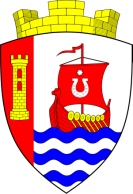 Муниципальное образование«Свердловское городское поселение»Всеволожского муниципального районаЛенинградской областиАДМИНИСТРАЦИЯПОСТАНОВЛЕНИЕ«03» февраля 2023 г.                                                                           № 65/01-03                                                                                                                                                                                                                       г.п. им. СвердловаРуководствуясь статьей 225 Трудового кодекса Российской Федерации, Федеральным законом от 06.10.2003 № 131-ФЗ «Об общих принципах организации местного самоуправления в Российской Федерации», приказом Министерства труда и социальной защиты Российской Федерации от 29.10.2021 № 771н «Об утверждении Примерного перечня ежегодно реализуемых работодателем мероприятий по улучшению условий и охраны труда, ликвидации или снижению уровней профессиональных рисков либо недопущению повышения их уровней» и Уставом муниципального образования «Свердловское городское поселение» Всеволожского муниципального района Ленинградской области, администрация муниципального образования «Свердловское городское поселение» Всеволожского муниципального района Ленинградской области постановляет:Утвердить Порядок финансирования мероприятий по улучшению условий  и охране труда за счет средств бюджета муниципального образования «Свердловское городское поселение» Всеволожского муниципального района Ленинградской области, согласно приложению.Установить, что утвержденный настоящим Постановлением Порядок применяется к регулируемым бюджетным правоотношениям с учетом положений статьи 83 Бюджетного кодекса Российской Федерации.Опубликовать настоящее постановление в газете «Всеволожские вести» приложение «Невский берег» и разместить на официальном сайте администрации в сети «Интернет».Настоящее постановление вступает в силу со дня его официального опубликования.5. Контроль за исполнением постановления оставляю за собой.Глава администрации		                                                                 В.И. ТулаевПриложениек постановлению администрации                                                                          от 03 февраля 2023 № 65/01-03ПОРЯДОКфинансирования мероприятий по улучшению условий и охране труда за счет средств бюджета муниципального образования «Свердловское городское поселение» Всеволожского муниципального района Ленинградской областиНастоящий Порядок финансирования мероприятий по улучшению условий        и охране труда за счет средств бюджета муниципального образования «Свердловское городское поселение» Всеволожского муниципального района Ленинградской области (далее - Порядок) разработан в соответствии со статьей 225 Трудового кодекса Российской Федерации, устанавливает порядок финансирования мероприятий по улучшению условий и охране труда за счет средств бюджета муниципального образования «Свердловское городское поселение» Всеволожского муниципального района Ленинградской области
 и распространяется на муниципальные учреждения, финансируемые из средств местного бюджета (далее - муниципальные учреждения).Финансирование мероприятий по улучшению условий и охране труда муниципальных учреждений осуществляется за счет средств бюджета муниципального образования «Свердловское городское поселение» Всеволожского муниципального района Ленинградской области, добровольных взносов организаций и физических лиц, а также за счет средств внебюджетных источников.Финансирование мероприятий по улучшению условий и охраны труда осуществляется в размере не менее 0,2 процентов от расходов на содержание муниципальных учреждений по следующим перечням: Перечень мероприятий по улучшению условий и охраны труда, ликвидации или снижению уровней профессиональных рисков либо недопущению                                                  повышения их уровней:проведение специальной оценки условий труда, выявления и оценки опасностей, оценки уровней профессиональных рисков, реализация мер, разработанных по результатам их проведения;внедрение систем (устройств) автоматического и дистанционного управления и регулирования производственным оборудованием, технологическими процессами, подъемными и транспортными устройствами;устройство ограждений элементов производственного оборудования, защищающих от воздействия движущихся частей, а также разлетающихся предметов, включая наличие фиксаторов, блокировок, герметизирующих 
и других  элементов;устройство новых и (или) модернизация имеющихся средств коллективной защиты работников от воздействия опасных и вредных производственных                        факторов;нанесение на производственное оборудование, органы управления 
и контроля, элементы конструкций, коммуникаций и на другие объекты сигнальных                              цветов и разметки, знаков безопасности;внедрение и (или) модернизация технических устройств 
и приспособлений, обеспечивающих защиту работников от поражения электрическим током;установка предохранительных, защитных и сигнализирующих устройств (приспособлений) в целях обеспечения безопасной эксплуатации 
и аварийной защиты паровых, водяных, газовых, кислотных, щелочных, расплавных и других производственных коммуникаций, оборудования 
и сооружений;механизация работ при складировании и транспортировании сырья, готовой продукции и отходов производства;механизация уборки производственных помещений, своевременное удаление и обезвреживание отходов производства, являющихся источниками опасных и вредных производственных факторов, очистки воздуховодов 
и вентиляционных установок, осветительной арматуры, окон, фрамуг, световых фонарей;модернизация оборудования (его реконструкция, замена), а также технологических процессов на рабочих местах с целью исключения или снижения до допустимых уровней воздействия вредных и (или) опасных производственных факторов;устройство новых и реконструкция имеющихся отопительных 
и вентиляционных систем в производственных и бытовых помещениях, тепловых и воздушных завес, аспирационных и пылегазоулавливающих установок, установок                           дезинфекции, аэрирования, кондиционирования воздуха 
с целью обеспечения теплового режима и микроклимата, чистоты воздушной среды в рабочей и обслуживаемых зонах помещений, соответствующего нормативным требованиям;обеспечение естественного и искусственного освещения на рабочих местах, в бытовых помещениях, местах прохода работников;устройство новых и (или) реконструкция имеющихся мест организованного отдыха, помещений и комнат релаксации, психологической разгрузки, мест обогрева работников, а также укрытий от солнечных лучей и атмосферных осадков при работах на открытом воздухе; расширение, реконструкция и оснащение санитарно-бытовых помещений;приобретение и монтаж установок (автоматов) для обеспечения работников питьевой водой, систем фильтрации (очистки) водопроводной воды;обеспечение хранения средств индивидуальной защиты (далее - СИЗ), а также ухода за ними (своевременная химчистка, стирка, дегазация, дезактивация, дезинфекция, обезвреживание, обеспыливание, сушка), проведение ремонта и замена СИЗ;приобретение стендов, тренажеров, наглядных материалов, научно- технической литературы для проведения инструктажей по охране труда, обучения безопасным приемам и методам выполнения работ, оснащение кабинетов (учебных классов) по охране труда компьютерами, теле-, видео-, аудиоаппаратурой, обучающими и тестирующими программами, проведение выставок, конкурсов и смотров по охране труда, тренингов, круглых столов 
по охране труда;проведение обучения по охране труда, в том числе обучения безопасным методам и приемам выполнения работ, обучения по оказанию первой помощи пострадавшим на производстве, обучения по использованию (применению) средств индивидуальной защиты, инструктажей по охране труда, стажировки на рабочем месте (для определенных категорий работников) 
и проверки знания требований охраны труда;приобретение отдельных приборов, устройств, оборудования и (или) комплексов (систем) приборов, устройств, оборудования, непосредственно обеспечивающих проведение обучения по вопросам безопасного ведения работ, в том числе горных работ, и действиям в случае аварии или инцидента 
на опасном производственном объекте и (или) дистанционную видео- и аудио фиксацию инструктажей, обучения и иных форм подготовки работников 
по безопасному производству работ, а также хранение результатов такой фиксации;проведение обязательных предварительных и периодических медицинских осмотров (обследований);оборудование по установленным нормам помещения для оказания медицинской помощи и (или) создание санитарных постов с аптечками, укомплектованными набором медицинских изделий для оказания первой помощи;устройство и содержание пешеходных дорог, тротуаров, переходов, тоннелей, галерей на территории организации в целях обеспечения безопасности работников;22) организация и проведение производственного контроля;23) издание (тиражирование) инструкций, правил (стандартов) по охране труда;24) перепланировка размещения производственного оборудования, организация рабочих мест с целью обеспечения безопасности работников.	4. Работники организации не несут расходов на финансирование  мероприятий по улучшению условий и охраны труда.5. Планирование расходов на мероприятия по улучшению условий 
и охраны труда в муниципальных учреждениях муниципального образования «Свердловское городское поселение» Всеволожского муниципального района Ленинградской области осуществляется на очередной финансовый год 
в следующем порядке:- в казенных учреждениях муниципального образования «Свердловское городское поселение» Всеволожского муниципального района Ленинградской области – при  составлении бюджетной сметы учреждения.6. Финансирование мероприятий по улучшению условий и охраны труда осуществляется:- в казенных учреждениях муниципального образования «Свердловское городское поселение» Всеволожского муниципального района Ленинградской области - в пределах утвержденной бюджетной сметы учреждения.О порядке финансирования мероприятий по улучшению условий и охране труда за счет средств бюджета муниципального образования «Свердловское городское поселение» Всеволожского муниципального района Ленинградской области